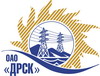 Открытое акционерное общество«Дальневосточная распределительная сетевая  компания»Протокол заседания Закупочной комиссии по вскрытию поступивших на закрытый запрос предложений конвертовг. БлаговещенскПРЕДМЕТ ЗАКУПКИ:Способ и предмет закупки: Закрытый запрос предложений  Лот № 1 «Охрана объектов филиала "ХЭС" (5 объектов)»Лот № 2 «Охрана объектов Николаевского РЭС СП СЭС филиала "ХЭС"»Лот № 3 «Охрана  центральных баз Смидовического, Теплоозерского, Облучинского, Ленинского, Октябрьского, Городского  РЭС филиала "ЭС ЕАО"»Лот № 4 «Техническое обслуживание пожароохранной сигнализации центральных баз, автоматической системы пожаротушения филиала "ЭС ЕАО"»Дата и время процедуры вскрытия конвертов: 25.11.2013 г. в 10:15 (время Благовещенское)Основание для проведения закупки: ГКПЗ 2014 г. закупка 195, 196, 210, 211 раздел 10.Планируемая стоимость закупки в соответствии с ГКПЗ:    Лот № 1 - 7 087 716,00  руб. без учета НДС. Лот № 2 – 1 451 160,00 руб. без учета НДС;Лот № 3 – 6 942 600,00 руб. без учета НДС;Лот № 4 – 880 883,00 руб. без учета НДС.ПРИСУТСТВОВАЛИ:Два члена постоянно действующей Закупочной комиссии ОАО «ДРСК» 2 уровняИнформация о результатах вскрытия конвертов:В адрес Организатора закупки поступило 9 (девять) заявок на участие в закупке в запечатанных конвертах.Вскрытие конвертов было осуществлено членами Закупочной комиссии 2 уровня.Дата и время начала процедуры вскрытия конвертов с заявками на участие в закупке: 10:15 (время благовещенское) 25.11.2013 г.Место проведения процедуры вскрытия конвертов с заявками на участие в закупке: ОАО «ДРСК» г. Благовещенск, ул. Шевченко 28, 244 каб.Каждый из полученных конвертов на момент его вскрытия был опечатан и его целостность не была нарушена.В конвертах обнаружены заявки следующих Участников закупки:РЕШИЛИ:Утвердить заседания Закупочной комиссии по вскрытию поступивших на закрытый запрос предложений конвертов.Ответственный секретарь Закупочной комиссии 2 уровня ОАО «ДРСК»	О.А. МоторинаТехнический секретарь Закупочной комиссии 2 уровня ОАО «ДРСК»	Е.Ю. Коврижкина№ 49/ПрУ-В25.11.2013№Наименование претендента на участие в конкурсе и его адресПредмет и общая цена заявки на участие в конкурсеЛот № 1 «Охрана объектов филиала "ХЭС" (5 объектов)»Лот № 1 «Охрана объектов филиала "ХЭС" (5 объектов)»Лот № 1 «Охрана объектов филиала "ХЭС" (5 объектов)»1ООО ЧОО «Тайфун» (680000, г. Хабаровск, ул. Гоголя 12, оф. 17)Цена: 7 029 000,00  руб. без учета НДС (НДС не облагается)Срок действия предложения: до 10.03.2014 г.2ООО ЧОО «Центр-К ДВ»(680000, г. Хабаровск, ул. Тихоокеанская 18)Цена: 7 087 716,00  руб. без учета НДС     (НДС не облагается)Срок действия предложения: до 01.03.2014 г.Лот № 2 «Охрана объектов Николаевского РЭС СП СЭС филиала "ХЭС"»Лот № 2 «Охрана объектов Николаевского РЭС СП СЭС филиала "ХЭС"»Лот № 2 «Охрана объектов Николаевского РЭС СП СЭС филиала "ХЭС"»1ООО «ЧОО «Скопа»(682460, г. Николаевск-на-Амуре ул. Советская. 113)Цена: 1 450 800,00  руб. без учета НДС (НДС не облагается)Срок действия предложения: до 31.12.2014 г.2ООО ЧОО «Омега-ДВ»(682460 Хабаровский край г. Николаевск-на-Амуре ул. Советская 13)Цена: 1 451 800  руб. без учета НДС (НДС не облагается)Срок действия предложения: до 31.12.2014 г.Лот № 3 «Охрана  центральных баз Смидовического, Теплоозерского, Облучинского, Ленинского, Октябрьского, Городского  РЭС филиала "ЭС ЕАО"»Лот № 3 «Охрана  центральных баз Смидовического, Теплоозерского, Облучинского, Ленинского, Октябрьского, Городского  РЭС филиала "ЭС ЕАО"»Лот № 3 «Охрана  центральных баз Смидовического, Теплоозерского, Облучинского, Ленинского, Октябрьского, Городского  РЭС филиала "ЭС ЕАО"»1ООО ЧОП «Рапира-2»(679002, ЕАО, г. Биробидажн ул. Школьная 23)Цена: 6 906 600,00  руб. без учета НДС (НДС не облагается)Срок действия предложения: до 01.03.2014 г.2ООО ЧОО «Центр-К ДВ»(680000, г. Хабаровск, ул. Тихоокеанская 18)Цена: 6 968 330,69  руб. без учета НДС     (НДС не облагается)Срок действия предложения: до 01.03.2014 г.Лот № 4 «Техническое обслуживание пожароохранной сигнализации центральных баз, автоматической системы пожаротушения филиала "ЭС ЕАО"»Лот № 4 «Техническое обслуживание пожароохранной сигнализации центральных баз, автоматической системы пожаротушения филиала "ЭС ЕАО"»Лот № 4 «Техническое обслуживание пожароохранной сигнализации центральных баз, автоматической системы пожаротушения филиала "ЭС ЕАО"»1ООО «Орион»(679, ЕАО, ленинский район, с. Калинино, ул. Советская 2)Цена: 964 992,00  руб. без учета НДС     (НДС не облагается)Срок действия предложения: до 31.12.2014 г.2ООО «Центр безопасности»(679000, ЕАО» г. Биробиджан, ул. Постышева 6, оф. 7)Цена: 869 808,00  руб. без учета НДС     (НДС не облагается)Срок действия предложения: до 31.12.2014 г.3ООО «Оберег»(679000, ЕАО г. Биробиджан, ул. Миллера, 8)Цена: 1 002 000,00  руб. без учета НДС     (НДС не облагается)Срок действия предложения: до 31.12.2014 г.4ООО ЧОО «Рапира»(Хабаровский край г. Хабаровск, ул. Павловича 3а, оф. 1)Цена: 840 000,00  руб. без учета НДС     (НДС не облагается)